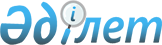 "2017-2019 жылдарға арналған Глубокое ауданының бюджеті туралы" 2016 жылғы 21 желтоқсандағы № 8/2-VІ Глубокое аудандық мәслихатының шешіміне өзгерістер енгізу туралы
					
			Күшін жойған
			
			
		
					Шығыс Қазақстан облысы Глубокое аудандық мәслихатының 2017 жылғы 29 тамыздағы № 14/2-VI шешімі. Шығыс Қазақстан облысының Әділет департаментінде 2017 жылғы 8 қыркүйекте № 5197 болып тіркелді. Күші жойылды - Шығыс Қазақстан облысы Глубокое аудандық мәслихатының 2019 жылғы 23 желтоқсандағы № 37/2-VI шешімімен.
      Ескерту. Күші жойылды - Шығыс Қазақстан облысы Глубокое аудандық мәслихатының 23.12.2019 № 37/2-VI шешімімен (01.01.2020 бастап қолданысқа енгізіледі).

      ЗҚАИ-ның ескертпесі.

      Құжаттың мәтінінде түпнұсқаның пунктуациясы мен орфографиясы сақталған.
      2008 жылғы 4 желтоқсандағы Қазақстан Республикасы Бюджеттік кодексінің 109-бабына, "Қазақстан Республикасындағы жергілікті мемлекеттік басқару және өзін-өзі басқару туралы" 2001 жылғы 23 қаңтардағы Қазақстан Республикасы Заңының 6 - бабы 1 - тармағының 1) - тармақшасына, "2017-2019 жылдарға арналған облыстық бюджет туралы" 2016 жылғы 9 желтоқсандағы № 8/75-VІ Шығыс Қазақстан облыстық мәслихатының шешіміне өзгерістер енгізу туралы" 2017 жылғы 15 тамыздағы № 13/146-VІ Шығыс Қазақстан облыстық мәслихатының шешіміне сәйкес (Нормативтік құқықтық актілерді мемлекеттік тіркеу тізілімінде № 5170 болып тіркелген) Глубокое аудандық мәслихаты ШЕШТІ:
      1. "2017-2019 жылдарға арналған Глубокое ауданының бюджеті туралы" 2016 жылғы 21 желтоқсандағы № 8/2-VІ Глубокое аудандық мәслихатының шешіміне (Нормативтік құқықтық актілерді мемлекеттік тіркеу тізілімінде № 4796 болып тіркелген, 2017 жылғы 10 қаңтарда Қазақстан Республикасы нормативтік құқықтық актілерінің эталондық бақылау банкінде электрондық түрде жарияланған) мынадай өзгерістер енгізілсін:
      1-тармақ мынадай редакцияда жазылсын:
      "1. 2017-2019 жылдарға арналған Глубокое ауданының бюджеті тиісінше 1, 2 және 3 қосымшаларға сәйкес, оның ішінде 2017 жылға арналған мынадай көлемдерде бекітілсін:
      1) кірістер – 5274558,2 мың теңге, оның ішінде:
      салықтық түсімдер – 2025899,5 мың теңге;
      салықтық емес түсімдер – 3272,2 мың теңге;
      негізгі капиталды сатудан түсетін түсімдер – 30966 мың теңге;
      трансферттердің түсімдері – 3214420,5 мың теңге;
      2) шығындар – 5518809 мың теңге;
      3) таза бюджеттік кредиттеу – 125568 мың теңге, оның ішінде:
      бюджеттік кредиттер - 149754 мың теңге;
      бюджеттік кредиттерді өтеу - 24186 мың теңге;
      4) қаржы активтерімен операциялар бойынша сальдо - 0 мың теңге, оның ішінде:
      қаржы активтерін сатып алу - 0 мың теңге;
      мемлекеттің қаржы активтерін сатудан түсетін түсімдер - 0 мың теңге;
      5) бюджет тапшылығы (профициті) - -369818,8 мың теңге;
      6) бюджет тапшылығын қаржыландыру (профицитін пайдалану) – 369818,8 мың теңге, оның ішінде:
      қарыздар түсімдері – 149754 мың теңге;
      қарыздарды өтеу – 24186 мың теңге;
      бюджет қаражатының пайдаланатын қалдықтары – 244250,8 мың теңге."; 
      5-тармақ мынадай редакцияда жазылсын:
      "5. Аудандық бюджетте облыстық бюджеттен нысаналы трансферттер 500018,5 мың теңге сомасында ескерілсін.";
      8-тармақ мынадай редакцияда жазылсын:
      "8. 2017 жылға арналған ауданның жергілікті атқарушы органының резерві 38832,6 мың теңге сомасында бекітілсін.";
      осы шешімнің 1, 2, 3 қосымшаларына сәйкес 1, 5, 6 қосымшалар мынадай редакцияда жазылсын.
      2. Осы шешім 2017 жылдың 1 қаңтарынан бастап қолданысқа енгізіледі.  Глубокое ауданының 2017 жылға арналған бюджеті Кенттер мен ауылдық округтер әкімдерінің бағдарламалар бойынша шығындары Жергілікті өзін-өзі басқару органдарына берілетін трансферттерді кенттер мен ауылдық округтер әкімдерінің арасында бөлу
					© 2012. Қазақстан Республикасы Әділет министрлігінің «Қазақстан Республикасының Заңнама және құқықтық ақпарат институты» ШЖҚ РМК
				
      Сессия төрағасы

М. Фараджев

      Глубокое аудандық 

      мәслихатының хатшысы

А. Баймульдинов
Глубокое аудандық 
мәслихатының 
2017 жылғы 29 тамыздағы 
№ 14/2-VІ шешіміне 1 қосымшаГлубокое аудандық 
мәслихатының 
2016 жылғы 21 желтоқсандағы 
№ 8/2-VІ шешіміне 1 қосымша
Санаты
Санаты
Санаты
Санаты
Сомасы, мың теңге
Сыныбы
Сыныбы
Сыныбы
Сомасы, мың теңге
Ішкі сыныбы
Ішкі сыныбы
Сомасы, мың теңге
Атауы
Сомасы, мың теңге
1
2
3
4
5
I. Кірістер
5274558,2
Меншікті кірістер
2060137,7
1
Салықтық түсімдер
2025899,5
01
Табыс салығы
830386
2
Жеке табыс салығы
830386
03
Әлеуметтiк салық
530863
1
Әлеуметтік салық
530863
04
Меншiкке салынатын салықтар
567822,5
1
Мүлiкке салынатын салықтар
404427
3
Жер салығы
20600
4
Көлiк құралдарына салынатын салық
139902,5
5
Бірыңғай жер салығы
2893
05
Тауарларға, жұмыстарға және қызметтерге салынатын iшкi салықтар
84416
2
Акциздер
7228
3
Табиғи және басқа да ресурстарды пайдаланғаны үшiн түсетiн түсiмдер
47500
4
Кәсiпкерлiк және кәсiби қызметтi жүргiзгенi үшiн алынатын алымдар
29688
08
Заңдық маңызы бар әрекеттерді жасағаны және (немесе) оған уәкілеттігі бар мемлекеттік органдар немесе лауазымды адамдар құжаттар бергені үшін алынатын міндетті төлемдер
12412
1
Мемлекеттік баж
12412
2
Салықтық емес түсiмдер
3272,2
01
Мемлекеттік меншіктен түсетін кірістер
1262,2
5
Мемлекет меншігіндегі мүлікті жалға беруден түсетін кірістер
1200
7
Мемлекеттік бюджеттен берілген кредиттер бойынша сыйақылар
38,2
9
Мемлекеттік меншіктен түсетін басқа да кірістер
24
06
Басқа да салықтық емес түсiмдер
2010
1
Басқа да салықтық емес түсiмдер
2010
3
Негізгі капиталды сатудан түсетін түсімдер
30966
03
Жердi және материалдық емес активтердi сату
30966
1
Жерді сату
29699
2
Материалдық емес активтерді сату 
1267
4
Трансферттердің түсімдері
3214420,5
02
Мемлекеттiк басқарудың жоғары тұрған органдарынан түсетiн трансферттер
3214420,5
2
Облыстық бюджеттен түсетiн трансферттер
3214420,5
Функционалдық топ
Функционалдық топ
Функционалдық топ
Функционалдық топ
Функционалдық топ
Сомасы, мың теңге
Функционалдық кіші топ
Функционалдық кіші топ
Функционалдық кіші топ
Функционалдық кіші топ
Сомасы, мың теңге
Бағдарлама әкімшісі
Бағдарлама әкімшісі
Бағдарлама әкімшісі
Сомасы, мың теңге
Бағдарлама
Бағдарлама
Сомасы, мың теңге
Атауы
Сомасы, мың теңге
1
2
3
4
5
6
II. Шығындар
5518809
01
Жалпы сипаттағы мемлекеттiк қызметтер 
564563,5
1
Мемлекеттiк басқарудың жалпы функцияларын орындайтын өкiлдi, атқарушы және басқа органдар
466897,5
112
Аудан (облыстық маңызы бар қала) мәслихатының аппараты
18395,8
001
Аудан (облыстық маңызы бар қала) мәслихатының қызметін қамтамасыз ету жөніндегі қызметтер
17976,8
003
Мемлекеттік органның күрделі шығыстары
419
122
Аудан (облыстық маңызы бар қала) әкімінің аппараты
137758
001
Аудан (облыстық маңызы бар қала) әкімінің қызметін қамтамасыз ету жөніндегі қызметтер
136319
003
Мемлекеттік органның күрделі шығыстары
1439
123
Қаладағы аудан, аудандық маңызы бар қала, кент, ауыл, ауылдық округ әкімінің аппараты
310743,7
001
Қаладағы аудан, аудандық маңызы бар қала, кент, ауыл, ауылдық округ әкімінің қызметін қамтамасыз ету жөніндегі қызметтер
284227,2
022
Мемлекеттік органның күрделі шығыстары
26516,5
2
Қаржылық қызмет
31182
452
Ауданның (облыстық маңызы бар қаланың) қаржы бөлімі
31182
001
Ауданның (облыстық маңызы бар қаланың) бюджетін орындау және коммуналдық меншігін басқару саласындағы мемлекеттік саясатты іске асыру жөніндегі қызметтер
25056
003
Салық салу мақсатында мүлікті бағалауды жүргізу
3254
010
Жекешелендіру, коммуналдық меншікті басқару, жекешелендіруден кейінгі қызмет және осыған байланысты дауларды реттеу 
500
018
Мемлекеттік органның күрделі шығыстары
2372
5
Жоспарлау және статистикалық қызмет
24755
453
Ауданның (облыстық маңызы бар қаланың) экономика және бюджеттік жоспарлау бөлімі
24755
001
Экономикалық саясатты, мемлекеттік жоспарлау жүйесін қалыптастыру және дамыту саласындағы мемлекеттік саясатты іске асыру жөніндегі қызметтер
23873
004
Мемлекеттік органның күрделі шығыстары
882
9
Жалпы сипаттағы өзге де мемлекеттiк қызметтер
41729
458
Ауданның (облыстық маңызы бар қаланың) тұрғын үй-коммуналдық шаруашылығы, жолаушылар көлігі және автомобиль жолдары бөлімі
27958
001
Жергілікті деңгейде тұрғын үй-коммуналдық шаруашылығы, жолаушылар көлігі және автомобиль жолдары саласындағы мемлекеттік саясатты іске асыру жөніндегі қызметтер
27243
013
Мемлекеттік органның күрделі шығыстары
715
493
Ауданның (облыстық маңызы бар қаланың) кәсіпкерлік, өнеркәсіп және туризм бөлімі
13771
001
Жергілікті деңгейде кәсіпкерлікті, өнеркәсіпті және туризмді дамыту саласындағы мемлекеттік саясатты іске асыру жөніндегі қызметтер
10501
003
Мемлекеттік органның күрделі шығыстары
3270
02
Қорғаныс
89225
1
Әскери мұқтаждар
20625
122
Аудан (облыстық маңызы бар қала) әкімінің аппараты
20625
005
Жалпыға бірдей әскери міндетті атқару шеңберіндегі іс-шаралар
20625
2
Төтенше жағдайлар жөнiндегi жұмыстарды ұйымдастыру
68600
122
Аудан (облыстық маңызы бар қала) әкімінің аппараты
68600
006
Аудан (облыстық маңызы бар қала) ауқымындағы төтенше жағдайлардың алдын алу және оларды жою
68000
007
Аудандық (қалалық) ауқымдағы дала өрттерінің, сондай-ақ мемлекеттік өртке қарсы қызмет органдары құрылмаған елдi мекендерде өрттердің алдын алу және оларды сөндіру жөніндегі іс-шаралар
600
03
Қоғамдық тәртіп, қауіпсіздік, құқықтық, сот, қылмыстық-атқару қызметі
379
9
Қоғамдық тәртіп және қауіпсіздік саласындағы өзге де қызметтер
379
458
Ауданның (облыстық маңызы бар қаланың) тұрғын үй-коммуналдық шаруашылығы, жолаушылар көлігі және автомобиль жолдары бөлімі
379
021
Елдi мекендерде жол қозғалысы қауiпсiздiгін қамтамасыз ету
379
04
Бiлiм беру
3603712
1
Мектепке дейiнгi тәрбие және оқыту
359965
464
Ауданның (облыстық маңызы бар қаланың) білім бөлімі
359965
009
Мектепке дейінгі тәрбие мен оқыту ұйымдарының қызметін қамтамасыз ету
161449
040
Мектепке дейінгі білім беру ұйымдарында мемлекеттік білім беру тапсырысын іске асыруға
198516
2
Бастауыш, негізгі орта және жалпы орта білім беру
3042347,2
464
Ауданның (облыстық маңызы бар қаланың) білім бөлімі
2975363,2
003
Жалпы білім беру
2748014,2
006
Балаларға қосымша білім беру 
227349
465
Ауданның (облыстық маңызы бар қаланың) дене шынықтыру және спорт бөлімі
66984
017
Балалар мен жасөспірімдерге спорт бойынша қосымша білім беру
66984
9
Бiлiм беру саласындағы өзге де қызметтер
201399,8
464
Ауданның (облыстық маңызы бар қаланың) білім бөлімі
201399,8
001
Жергілікті деңгейде білім беру саласындағы мемлекеттік саясатты іске асыру жөніндегі қызметтер
11502,8
005
Ауданның (облыстық маңызы бар қаланың) мемлекеттік білім беру мекемелер үшін оқулықтар мен оқу-әдiстемелiк кешендерді сатып алу және жеткізу
65928
007
Аудандық (қалалық) ауқымдағы мектеп олимпиадаларын және мектептен тыс іс-шараларды өткiзу
550
012
Мемлекеттік органның күрделі шығыстары
180
015
Жетім баланы (жетім балаларды) және ата-аналарының қамқорынсыз қалған баланы (балаларды) күтіп-ұстауға қамқоршыларға (қорғаншыларға) ай сайынғы ақшалай қаражат төлемі
25950
022
Жетім баланы (жетім балаларды) және ата-анасының қамқорлығынсыз қалған баланы (балаларды) асырап алғаны үшін Қазақстан азаматтарына біржолғы ақша қаражатын төлеуге арналған төлемдер
805
067
Ведомстволық бағыныстағы мемлекеттік мекемелерінің және ұйымдарының күрделі шығыстары
96484
06
Әлеуметтiк көмек және әлеуметтiк қамсыздандыру
369028,6
1
Әлеуметтiк қамсыздандыру 
9319
451
Ауданның (облыстық маңызы бар қаланың) жұмыспен қамту және әлеуметтік бағдарламалар бөлімі
6576
005
Мемлекеттік атаулы әлеуметтік көмек 
857
016
18 жасқа дейінгі балаларға мемлекеттік жәрдемақылар
700
025
Өрлеу жобасы бойынша келісілген қаржылай көмекті енгізу
5019
464
Ауданның (облыстық маңызы бар қаланың) білім бөлімі
2743
030
Патронат тәрбиешілерге берілген баланы (балаларды) асырап бағу
2743
2
Әлеуметтiк көмек
305585,1
451
Ауданның (облыстық маңызы бар қаланың) жұмыспен қамту және әлеуметтік бағдарламалар бөлімі
305585,1
002
Жұмыспен қамту бағдарламасы
132887
004
Ауылдық жерлерде тұратын денсаулық сақтау, білім беру, әлеуметтік қамтамасыз ету, мәдениет, спорт және ветеринар мамандарына отын сатып алуға Қазақстан Республикасының заңнамасына сәйкес әлеуметтік көмек көрсету
27165
006
Тұрғын үйге көмек көрсету 
610,1
007
Жергілікті өкілетті органдардың шешімі бойынша мұқтаж азаматтардың жекелеген топтарына әлеуметтік көмек
38869
010
Үйден тәрбиеленіп оқытылатын мүгедек балаларды материалдық қамтамасыз ету
1820
014
Мұқтаж азаматтарға үйде әлеуметтiк көмек көрсету
71607
017
Мүгедектерді оңалту жеке бағдарламасына сәйкес, мұқтаж мүгедектерді міндетті гигиеналық құралдармен және ымдау тілі мамандарының қызмет көрсетуін, жеке көмекшілермен қамтамасыз ету 
8178
023
Жұмыспен қамту орталықтарының қызметін қамтамасыз ету
24449
9
Әлеуметтiк көмек және әлеуметтiк қамтамасыз ету салаларындағы өзге де қызметтер
54124,5
451
Ауданның (облыстық маңызы бар қаланың) жұмыспен қамту және әлеуметтік бағдарламалар бөлімі
54124,5
001
Жергілікті деңгейде халық үшін әлеуметтік бағдарламаларды жұмыспен қамтуды қамтамасыз етуді іске асыру саласындағы мемлекеттік саясатты іске асыру жөніндегі қызметтер 
37109,5
011
Жәрдемақыларды және басқа да әлеуметтік төлемдерді есептеу, төлеу мен жеткізу бойынша қызметтерге ақы төлеу
1682
021
Мемлекеттік органның күрделі шығыстары
1319
050
Қазақстан Республикасында мүгедектердің құқықтарын қамтамасыз ету және өмір сүру сапасын жақсарту жөніндегі 2012-2018 жылдарға арналған іс-шаралар жоспарын іске асыру
13864
067
Ведомстволық бағыныстағы мемлекеттік мекемелерінің және ұйымдарының күрделі шығыстары
150
07
Тұрғын үй-коммуналдық шаруашылық
155030
1
Тұрғын үй шаруашылығы
101981
458
Ауданның (облыстық маңызы бар қаланың) тұрғын үй-коммуналдық шаруашылығы, жолаушылар көлігі және автомобиль жолдары бөлімі
1000
004
Азаматтардың жекелеген санаттарын тұрғын үймен қамтамасыз ету
1000
472
Ауданның (облыстық маңызы бар қаланың) құрылыс, сәулет және қала құрылысы бөлімі
100981
003
Коммуналдық тұрғын үй қорының тұрғын үйін жобалау және (немесе) салу, реконструкциялау
7140
004
Инженерлік-коммуникациялық инфрақұрылымды жобалау, дамыту және (немесе) жайластыру
1860
098
Коммуналдық тұрғын үй қорының тұрғын үйлерін сатып алуға
91981
2
Коммуналдық шаруашылық 
51448
458
Ауданның (облыстық маңызы бар қаланың) тұрғын үй-коммуналдық шаруашылығы, жолаушылар көлігі және автомобиль жолдары бөлімі
48048
012
Сумен жабдықтау және су бұру жүйесін дамыту
2200
026
Ауданның (облыстық маңызы бар қаланың) коммуналдық меншігіндегі жылу жүйелерін қолдануды ұйымдастыру
45848
472
Ауданның (облыстық маңызы бар қаланың) құрылыс, сәулет және қала құрылысы бөлімі
3400
058
Ауылды елді мекендердегі сумен жабдықтау және су бұру жүйелерін дамыту
3400
3
Елді-мекендерді абаттандыру
1601
458
Ауданның (облыстық маңызы бар қаланың) тұрғын үй-коммуналдық шаруашылығы, жолаушылар көлігі және автомобиль жолдары бөлімі
1601
015
Елдi мекендердегі көшелердi жарықтандыру
1601
08
Мәдениет, спорт, туризм және ақпараттық кеңістiк
329493,1
1
Мәдениет саласындағы қызмет
158122,3
455
Ауданның (облыстық маңызы бар қаланың) мәдениет және тілдерді дамыту бөлімі
158122,3
003
Мәдени-демалыс жұмысын қолдау
158122,3
2
Спорт
25511
465
Ауданның (облыстық маңызы бар қаланың) дене шынықтыру және спорт бөлімі
25511
001
Жергілікті деңгейде дене шынықтыру және спорт саласындағы мемлекеттік саясатты іске асыру жөніндегі қызметтер
10334
004
Мемлекеттік органның күрделі шығыстары
205
006
Аудандық (облыстық маңызы бар қалалық) деңгейде спорттық жарыстар өткiзу
1461
007
Әртүрлi спорт түрлерi бойынша аудан (облыстық маңызы бар қала) құрама командаларының мүшелерiн дайындау және олардың облыстық спорт жарыстарына қатысуы
13186
032
Ведомстволық бағыныстағы мемлекеттік мекемелерінің және ұйымдарының күрделі шығыстары
325
3
Ақпараттық кеңiстiк
81956
455
Ауданның (облыстық маңызы бар қаланың) мәдениет және тілдерді дамыту бөлімі
71956
006
Аудандық (қалалық) кiтапханалардың жұмыс iстеуi
61841
007
Мемлекеттiк тiлдi және Қазақстан халқының басқа да тiлдерін дамыту
10115
456
Ауданның (облыстық маңызы бар қаланың) ішкі саясат бөлімі
10000
002
Мемлекеттік ақпараттық саясат жүргізу жөніндегі қызметтер
10000
9
Мәдениет, спорт, туризм және ақпараттық кеңiстiктi ұйымдастыру жөнiндегi өзге де қызметтер
63903,8
455
Ауданның (облыстық маңызы бар қаланың) мәдениет және тілдерді дамыту бөлімі
25786,5
001
Жергілікті деңгейде тілдерді және мәдениетті дамыту саласындағы мемлекеттік саясатты іске асыру жөніндегі қызметтер
9940,9
010
Мемлекеттік органның күрделі шығыстары
150
032
Ведомстволық бағыныстағы мемлекеттік мекемелерінің және ұйымдарының күрделі шығыстары
15695,6
456
Ауданның (облыстық маңызы бар қаланың) ішкі саясат бөлімі
38117,3
001
Жергілікті деңгейде ақпарат, мемлекеттілікті нығайту және азаматтардың әлеуметтік сенімділігін қалыптастыру саласында мемлекеттік саясатты іске асыру жөніндегі қызметтер
22786,3
003
Жастар саясаты саласында іс-шараларды іске асыру
14189
006
Мемлекеттік органның күрделі шығыстары
427
032
Ведомстволық бағыныстағы мемлекеттік мекемелерінің және ұйымдарының күрделі шығыстары
715
10
Ауыл, су, орман, балық шаруашылығы, ерекше қорғалатын табиғи аумақтар, қоршаған ортаны және жануарлар дүниесін қорғау, жер қатынастары
103582,8
1
Ауыл шаруашылығы
70806,8
462
Ауданның (облыстық маңызы бар қаланың) ауыл шаруашылығы бөлімі
18521
001
Жергілікті деңгейде ауыл шаруашылығы саласындағы мемлекеттік саясатты іске асыру жөніндегі қызметтер
17984
006
Мемлекеттік органның күрделі шығыстары
537
473
Ауданның (облыстық маңызы бар қаланың) ветеринария бөлімі
52285,8
001
Жергілікті деңгейде ветеринария саласындағы мемлекеттік саясатты іске асыру жөніндегі қызметтер
19079,8
003
Мемлекеттік органның күрделі шығыстары
4294
007
Қаңғыбас иттер мен мысықтарды аулауды және жоюды ұйымдастыру
2000
008
Алып қойылатын және жойылатын ауру жануарлардың, жануарлардан алынатын өнімдер мен шикізаттың құнын иелеріне өтеу
164
009
Жануарлардың энзоотиялық аурулары бойынша ветеринариялық іс-шараларды жүргізу
148
010
Ауыл шаруашылығы жануарларын сәйкестендіру жөніндегі іс-шараларды өткізу
1769
011
Эпизоотияға қарсы іс-шаралар жүргізу
24831
6
Жер қатынастары
15228
463
Ауданның (облыстық маңызы бар қаланың) жер қатынастары бөлімі
15228
001
Аудан (облыстық маңызы бар қала) аумағында жер қатынастарын реттеу саласындағы мемлекеттік саясатты іске асыру жөніндегі қызметтер
14129
007
Мемлекеттік органның күрделі шығыстары
1099
9
Ауыл, су, орман, балық шаруашылығы, қоршаған ортаны қорғау және жер қатынастары саласындағы басқа да қызметтер
17548
453
Ауданның (облыстық маңызы бар қаланың) экономика және бюджеттік жоспарлау бөлімі
17548
099
Мамандардың әлеуметтік көмек көрсетуі жөніндегі шараларды іске асыру
17548
11
Өнеркәсіп, сәулет, қала құрылысы және құрылыс қызметі
16706
2
Сәулет, қала құрылысы және құрылыс қызметі
16706
472
Ауданның (облыстық маңызы бар қаланың) құрылыс, сәулет және қала құрылысы бөлімі
16706
001
Жергілікті деңгейде құрылыс, сәулет және қала құрылысы саласындағы мемлекеттік саясатты іске асыру жөніндегі қызметтер
13626
015
Мемлекеттік органның күрделі шығыстары
3080
12
Көлiк және коммуникация
74860,5
1
Автомобиль көлiгi
74860,5
458
Ауданның (облыстық маңызы бар қаланың) тұрғын үй-коммуналдық шаруашылығы, жолаушылар көлігі және автомобиль жолдары бөлімі
74860,5
023
Автомобиль жолдарының жұмыс істеуін қамтамасыз ету
74860,5
13
Басқалар
76021,9
9
Басқалар
76021,9
123
Қаладағы аудан, аудандық маңызы бар қала, кент, ауыл, ауылдық округ әкімінің аппараты
37189,3
040
Өңірлерді дамытудың 2020 жылға дейінгі бағдарламасы шеңберінде өңірлерді экономикалық дамытуға жәрдемдесу бойынша шараларды іске асыру
37189,3
452
Ауданның (облыстық маңызы бар қаланың) қаржы бөлімі
38832,6
012
Ауданның (облыстық маңызы бар қаланың) жергілікті атқарушы органының резерві 
38832,6
14
Борышқа қызмет көрсету
38,2
1
Борышқа қызмет көрсету
38,2
452
Ауданның (облыстық маңызы бар қаланың) қаржы бөлімі
38,2
013
Жергілікті атқарушы органдардың облыстық бюджеттен қарыздар бойынша сыйақылар мен өзге де төлемдерді төлеу бойынша борышына қызмет көрсету
38,2
15
Трансферттер
136168,4
1
Трансферттер
136168,4
452
Ауданның (облыстық маңызы бар қаланың) қаржы бөлімі
136168,4
006
Нысаналы пайдаланылмаған (толық пайдаланылмаған) трансферттерді қайтару
31822,1
016
Нысаналы мақсатқа сай пайдаланылмаған нысаналы трансферттерді қайтару
9328,8
051
Жергілікті өзін-өзі басқару органдарына берілетін трансферттер
93485,8
054
Қазақстан Республикасының Ұлттық қорынан берілетін нысаналы трансферт есебінен республикалық бюджеттен бөлінген пайдаланылмаған (түгел пайдаланылмаған) нысаналы трансферттердің сомасын қайтару
1531,7
III. Таза бюджеттік кредиттеу
125568
Бюджеттік кредиттер
149754
10
Ауыл, су, орман, балық шаруашылығы, ерекше қорғалатын табиғи аумақтар, қоршаған ортаны және жануарлар дүниесін қорғау, жер қатынастары
149754
9
Ауыл, су, орман, балық шаруашылығы, ерекше қорғалатын табиғи аумақтар, қоршаған ортаны және жануарлар дүниесін қорғау, жер қатынастары саласындағы басқа да қызметтер
149754
453
Ауданның (облыстық маңызы бар қаланың) экономика және бюджеттік жоспарлау бөлімі
149754
006
Мамандарды әлеуметтік қолдау шараларын іске асыру үшін бюджеттік кредиттер
149754
Бюджеттік кредиттерді өтеу
24186
5
Бюджеттік кредиттерді өтеу
24186
01
Бюджеттік кредиттерді өтеу
24186
1
Мемлекеттік бюджеттен берілген бюджеттік кредиттерді өтеу
24186
IV. Қаржы активтерімен операциялар бойынша сальдо
0
Қаржы активтерін сатып алу
0
Мемлекеттің қаржы активтерін сатудан түсетін түсімдер
0
V.Бюджет тапшылығы (профициті)
-369818,8
VI .Бюджет тапшылығын қаржыландыру (профицитін пайдалану)
369818,8
Қарыздар түсімі
149754
7
Қарыздар түсімі
149754
01
Мемлекеттік ішкі қарыздар
149754
2
Қарыз алу келісім-шарттары
149754
Қарыздарды өтеу
24186
16
Қарыздарды өтеу
24186
1
Қарыздарды өтеу
24186
452
Ауданның (облыстық маңызы бар қаланың) қаржы бөлімі
24186
008
Жергілікті атқарушы органның жоғары тұрған бюджет алдындағы борышын өтеу
24186
8
Бюджет қаражатының пайдаланылатын қалдықтары
244250,8
01
Бюджет қаражаты қалдықтары
244250,8
1
Бюджет қаражатының бос қалдықтары
244250,8Глубокое аудандық 
мәслихатының 
2017 жылғы 29 тамыздағы 
№ 14/2-VІ шешіміне 2 қосымшаГлубокое аудандық 
мәслихатының 
2016 жылғы 21 желтоқсандағы 
№ 8/2-VІ шешіміне 5 қосымша
№ 

р/н
Кенттер мен ауылдық округтердің атауы
Қаладағы аудан, аудандық маңызы бар қала, кент, ауыл, ауылдық округ әкімі аппаратының қызметін қамтамасыз ету жөніндегі қызметтерге шығындар
Мемлекеттік органдардың күрделі шығыстары
Өңірлерді дамытудың 2020 жылға дейінгі бағдарламасы шеңберінде өңірлерді экономикалық дамытуға жәрдемдесу бойынша шараларды іске асыру бойынша шығындар
№ 

р/н
Кенттер мен ауылдық округтердің атауы
123001000 
бағдарлама
123022000 бағдарлама
123040000 
бағдарлама
1
"Алтайский кенті әкімінің аппараты" ММ
12549
515
550
2
"Белоусовка кенті әкімінің аппараты" ММ
29135
730
5782
3
"Бобровка ауылдық округі әкімінің аппараты" ММ
15862
430
1008
4
"Верхнеберезовский кенті әкімінің аппараты" ММ 
15441,3
430
885,6
5
"Веселовка ауылдық округі әкімінің аппараты" ММ
16006
758
895
6
"Глубокое кенті әкімінің аппараты" ММ 
21831
3860
8000
7
"Калинин ауылдық округі әкімінің аппараты" ММ 
14894,5
740
689
8
"Киров ауылдық округі әкімінің аппараты" ММ
18136,9
3718
2295
9
"Кожохово ауылдық округі әкімінің аппараты" ММ
15531
4073
1780,1
10
"Краснояр ауылдық округі әкімінің аппараты" ММ 
17215,4
3852
4085
11
"Куйбышев ауылдық округі әкімінің аппараты" ММ
14366
430
824
12
"Малоубинка ауылдық округі әкімінің аппараты" ММ
13405
4109,5
640
13
"Опытное поле ауылдық округі әкімінің аппараты" ММ
14509
615
3792
14
"Секисовка ауылдық округі әкімінің аппараты" ММ
16541,1
906
659
15
"Ушаново ауылдық округі әкімінің аппараты" ММ
16290
430
2559
16
"Фрунзе ауылдық округі әкімінің аппараты" ММ
16197
430
899
17
"Черемшанка ауылдық округі әкімінің аппараты" ММ
16317
490
1846,6
БАРЛЫҒЫ
БАРЛЫҒЫ
284227,2
26516,5
37189,3Глубокое аудандық 
мәслихатының 
2017 жылғы 29 тамыздағы 
№ 14/2-VІ шешіміне 3 қосымшаГлубокое аудандық 
мәслихатының 
2016 жылғы 21 желтоқсандағы 
№ 8/2-VІ шешіміне 6 қосымша
№ 

р/н
Кенттер мен ауылдық округтердің атауы
Жергілікті өзін-өзі басқару органдарына берілетін трансферттер
1
"Алтайский кенті әкімінің аппараты" ММ
1500
2
"Белоусовка кенті әкімінің аппараты" ММ
23000
3
"Бобровка ауылдық округі әкімінің аппараты" ММ
2508
4
"Верхнеберезовский кенті әкімінің аппараты" ММ 
2445,4
5
"Веселовка ауылдық округі әкімінің аппараты" ММ
1710
6
"Глубокое кенті әкімінің аппараты" ММ 
25578
7
"Калинин ауылдық округі әкімінің аппараты" ММ 
1633
8
"Киров ауылдық округі әкімінің аппараты" ММ
9142
9
"Кожохово ауылдық округі әкімінің аппараты" ММ
2656
10
"Краснояр ауылдық округі әкімінің аппараты" ММ 
1584
11
"Куйбышев ауылдық округі әкімінің аппараты" ММ
1559,4
12
"Малоубинка ауылдық округі әкімінің аппараты" ММ
1771
13
"Опытное поле ауылдық округі әкімінің аппараты" ММ
5866
14
"Секисовка ауылдық округі әкімінің аппараты" ММ
3080
15
"Ушаново ауылдық округі әкімінің аппараты" ММ
2438
16
"Фрунзе ауылдық округі әкімінің аппараты" ММ
2924
17
"Черемшанка ауылдық округі әкімінің аппараты" ММ
4091
БАРЛЫҒЫ
БАРЛЫҒЫ
93485,8